Note that you must have completed at least 75 hours of college credit, have an overall GPA of 3.4 or better and be enrolled in 12 (or more) hours to be considered for a grader position. An electronic copy is appreciated, but is not necessary.  If you print your application, please print legibly.APPLICATION FOR: Spring 2020	Last name		First name		Middle initial			    UT EIDPhone: (              )                -_________                  Preferred e-mail address:  _______________________________________________________________________Please check courses for which you would like to be considered for a grader position.  __________ ACC 311 - Introduction to Financial Accounting		_____________ ACC 326 - Intermediate__________ ACC 312 - Introduction to Managerial Accounting	Other course ______________________Please provide information about any accounting courses you have taken, grades earned, and, if the courses were taken at UT, the professors who taught the courses (list school if the course was not taken at UT).  ACC 311/311H Intro to Financial Accounting    __________________________________________________                                                                                                    Grade                                      Professor / School (if not UT)ACC 312/312H Intro to Managerial Accounting __________________________________________________                                                                                                    Grade                                      Professor / School (if not UT)ACC 326/380K.1 Intermediate                             __________________________________________________                                                                                                    Grade                                      Professor / School (if not UT)ACC 356 Accounting Concepts	            __________________________________________________                                                                                                    Grade                                      Professor / School (if not UT)Approximate number of hours completed to date:  _________        Classified as a:     Junior        Senior                                                                                                                                                                                   circle oneGPA (as of last completed semester):	        __________       GPA hours:  ________Describe briefly any teaching, tutoring, or accounting work experience that supports this application:Use this space for any additional comments you would like to make concerning your interest in or qualifications for a grader position.If you expect to be employed anywhere else on campus (e.g., MPA program office, BHP office, UPO, tutoring in another department, etc.), during the semester that you are applying to grade, please indicate where and how many hours you expect to be employed.       Department/Location/Employing unit                                                                                                         Expected hours/weekAre you related to anyone who works at or has worked at UT?        YES ______________________________________________________________              NO                                             Name, relationship, place of employment          I certify that all information I have given on this application is complete and correct.  Additionally, I certify that I have completed at least 75 hours of college credit and have an overall GPA of 3.4 or better._____________________________________________________	Signature of applicant (or typed name if electronically submitted)_____________________________________________________		                                    Date	Return by 5:00 pm, Tuesday, January 21, 2020, to CBA 4M.202 or via e-mail to Kristina.Zvinakis@mccombs.utexas.edu. An application sent via e-mail must be sent as a single document rather than in separate pages/files.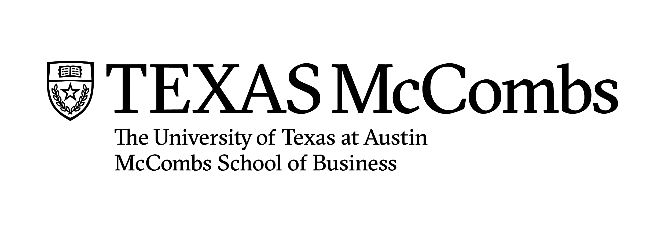 DEPARTMENT OF ACCOUNTINGGRADER APPLICATION